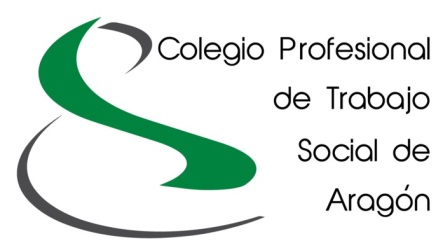 LISTADO DE EJERCICIO LIBRE DE TRABAJO SOCIAL EN ARAGÓN 2021Datos personales de contacto:Nombre completo:Nº de Colegiado/a: Teléfono personal: Correo electrónico personal:Responder solo si se ejerce en este momento:       Ejerzo en estos momentos    Nombre comercial/Nombre autónomo/a:CIF Empresa/ Datos autónomo/a:Teléfono profesional:Correo electrónico profesional:Zona geográfica en la que ejerce:Carta de servicios que ofrece:Especialización:Formación específica:Quiero aparecer en el listado de Trabajadores/as Sociales en ejercicio libre en Aragón del Colegio Profesional de Trabajo Social  Doy mi consentimiento para el tratamiento de Datos y para que mis datos de contacto se publiquen en la Web del Colegio Profesional Estoy interesado/a en el ejercicio libre pero no he ejercido nunca  No ejerzo en la actualidad pero he ejercido    Explica brevemente tu experiencia laboral en ejercicio libreEnviar documentación a: aragonbib@cgtrabajosocial.esPlazo de presentación: Martes 5 de octubre 2021